Այնպես խմբավորի՛ր տրված առարկաները, որ հավաքես 1000 միավոր:Վերականգնի՛ր անհավասարությունը:584 > 577357 < 389793 > 785345 < 358987 > 977931> 8244. Լրացրո՛ւ աղյուսակները։Որոշե՛ք, թե քանի գրամ է կշռում մեկ տանձը: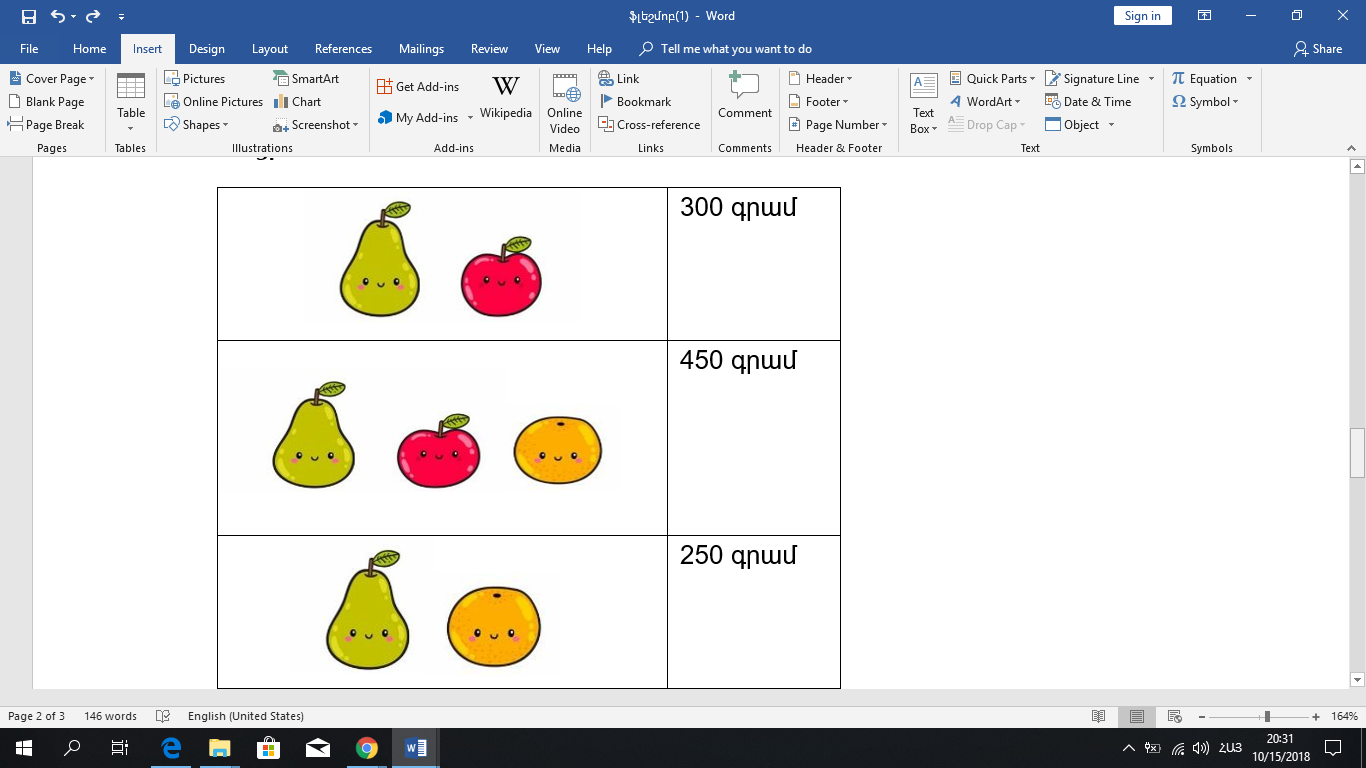 Տանձ=100գ10001000400+100+300+80+120=1000Մեքենա+դելֆին+ձի+կատու+հեռախոս50+150+200+300+400+100 =1000Հեծանիվ+նավակ+կիթառ+ձի+մեքենա+դելֆին400+300+220+200 =1000Մեքենա+ձի+փիղ+կիթառմեքենա400 հեռախոս120Ձի300Նավակ150Կիթառ200Փիղ220Գնդակ60Կատու80Դելֆին100Խաղող180հեծանիվ50A809060B533a x b + a : b80x5+8:5=41690x3+90:3=30060x3+60:3=200A400120900B4303a x b -  a : b400x4- 400:4 =1516120x30- 120:30=3596900x3- 900։3 =2400